OSNOVNA ŠOLA FRANA METELKA ŠKOCJAN, PODRUŽNICA Bučka 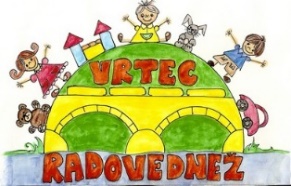 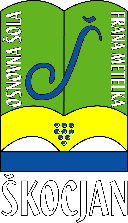 VRTEC RADOVEDNEŽ ŠKOCJAN                                                                   Spletna stran: www.os-skocjan.siE-pošta: os-skocjan@guest.arnes.si                                                           160 let šolstva na BučkiBučka, 7. 10. 2019OBELEŽITEV SVETOVNEGA DNEVA UČITELJEVV okviru Unesco projekta smo na podružnični šoli obeležili svetovni dan učiteljev. Učenci so v okviru interesne dejavnosti Mladi ustvarjalci izvedli pekovsko delavnico ter iskali, pisali in izdelovali posvetila za učitelje. Učiteljem na POŠ Bučka so pripravili manjše darilce – pozornost ob svetovnem dnevu učiteljev, ki ga obeležujemo 5. oktobra  in jih tudi osebno izročili. 	Foto: Urška Zidar	Zapisala: Urška Zidar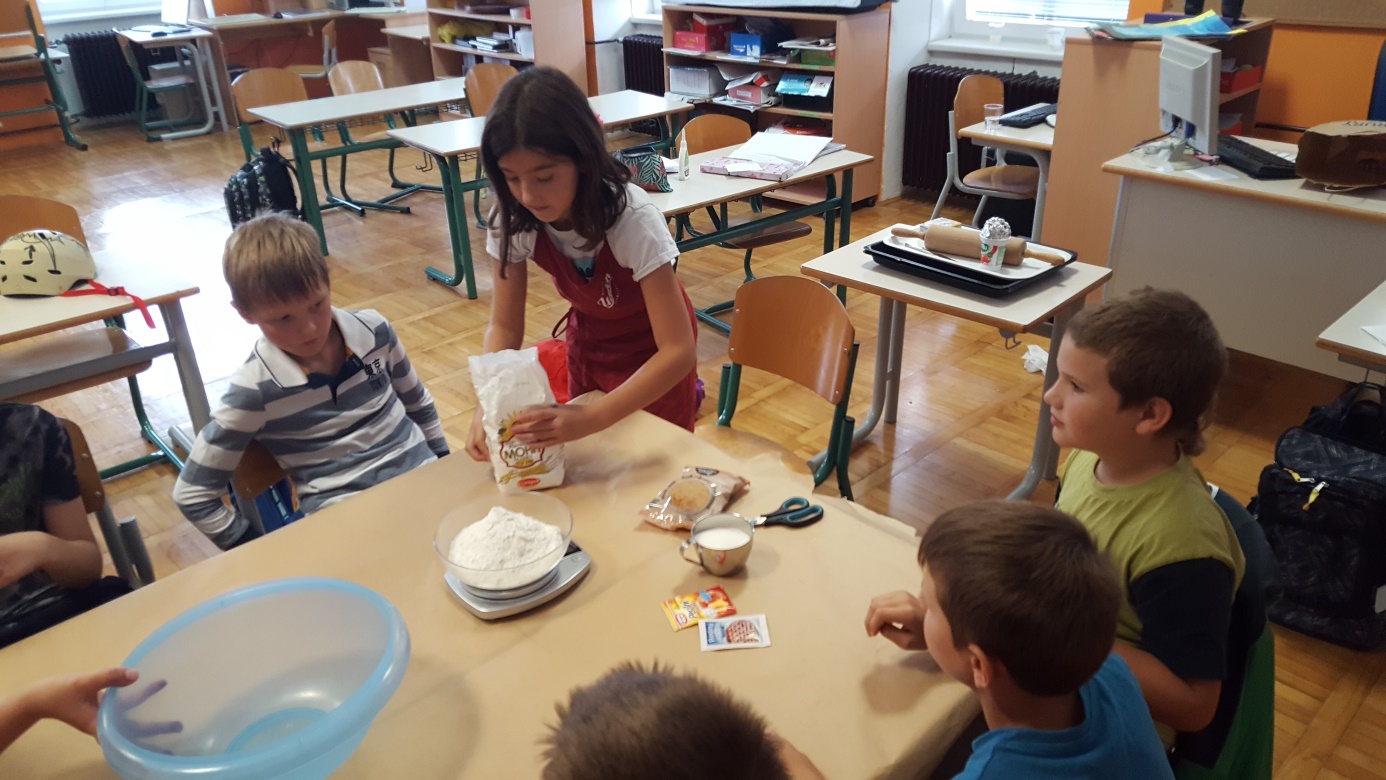 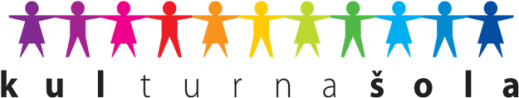 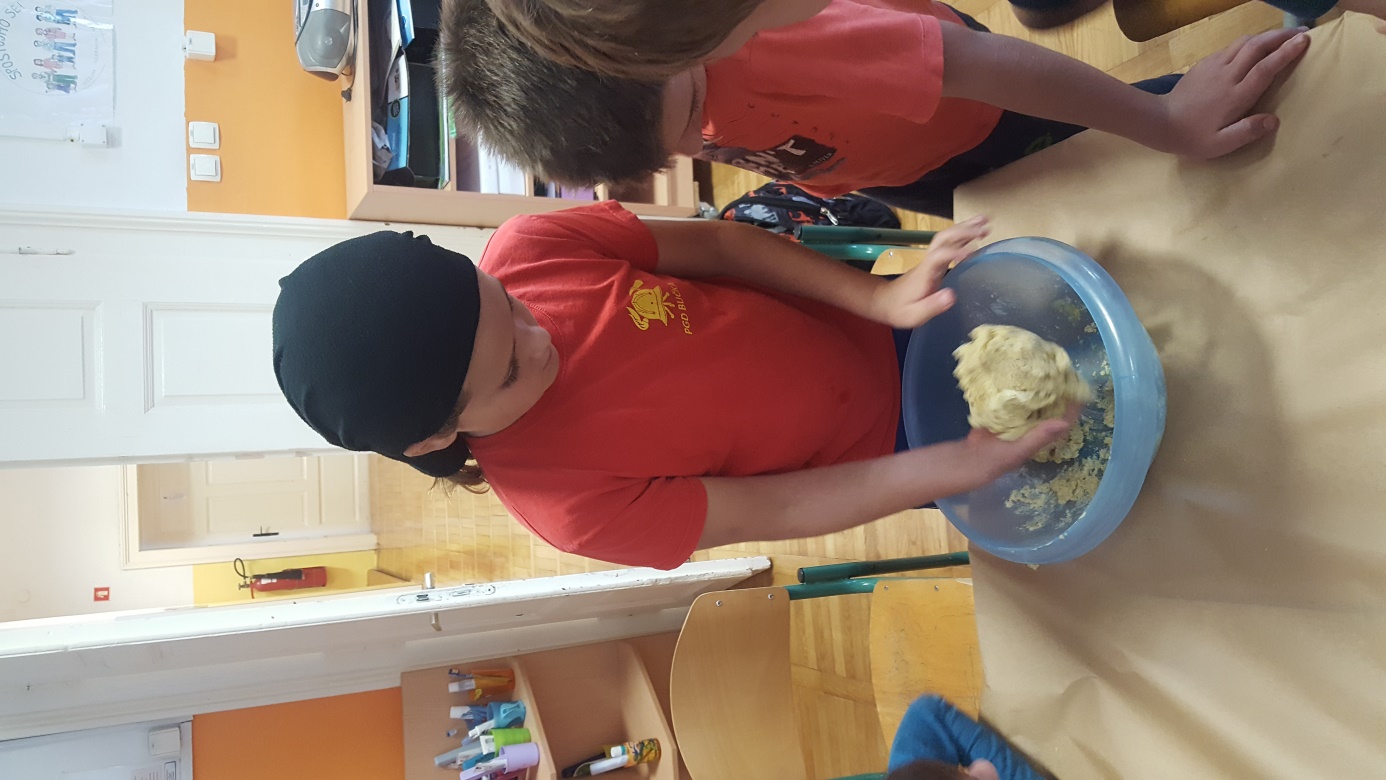 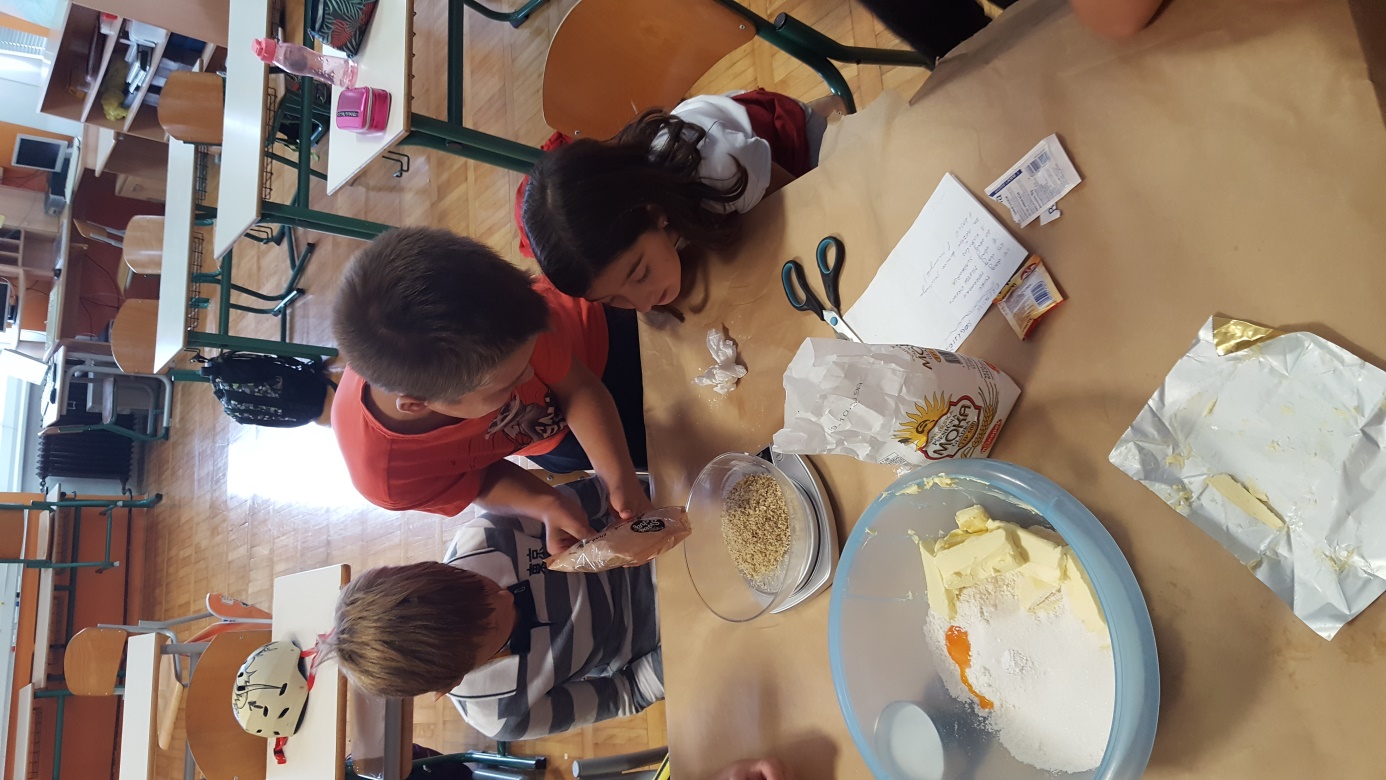 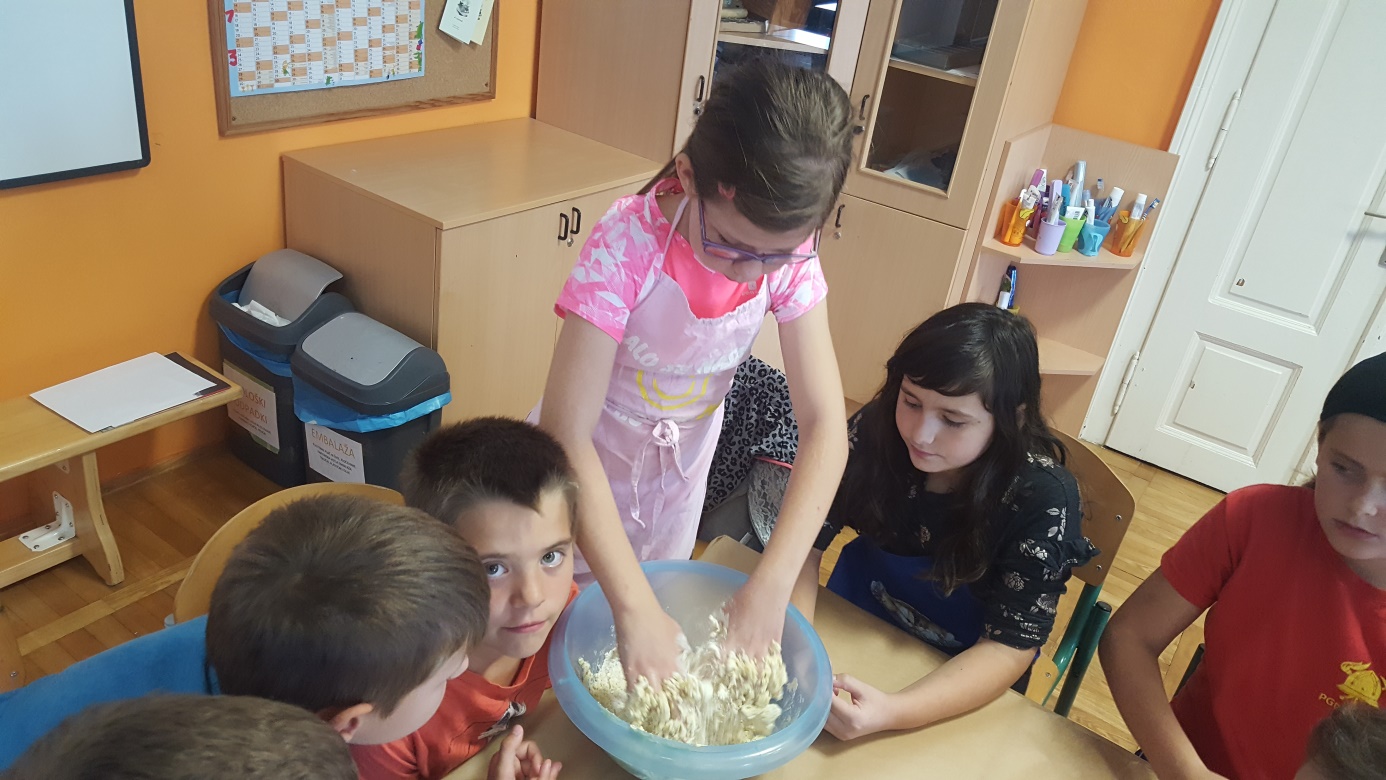 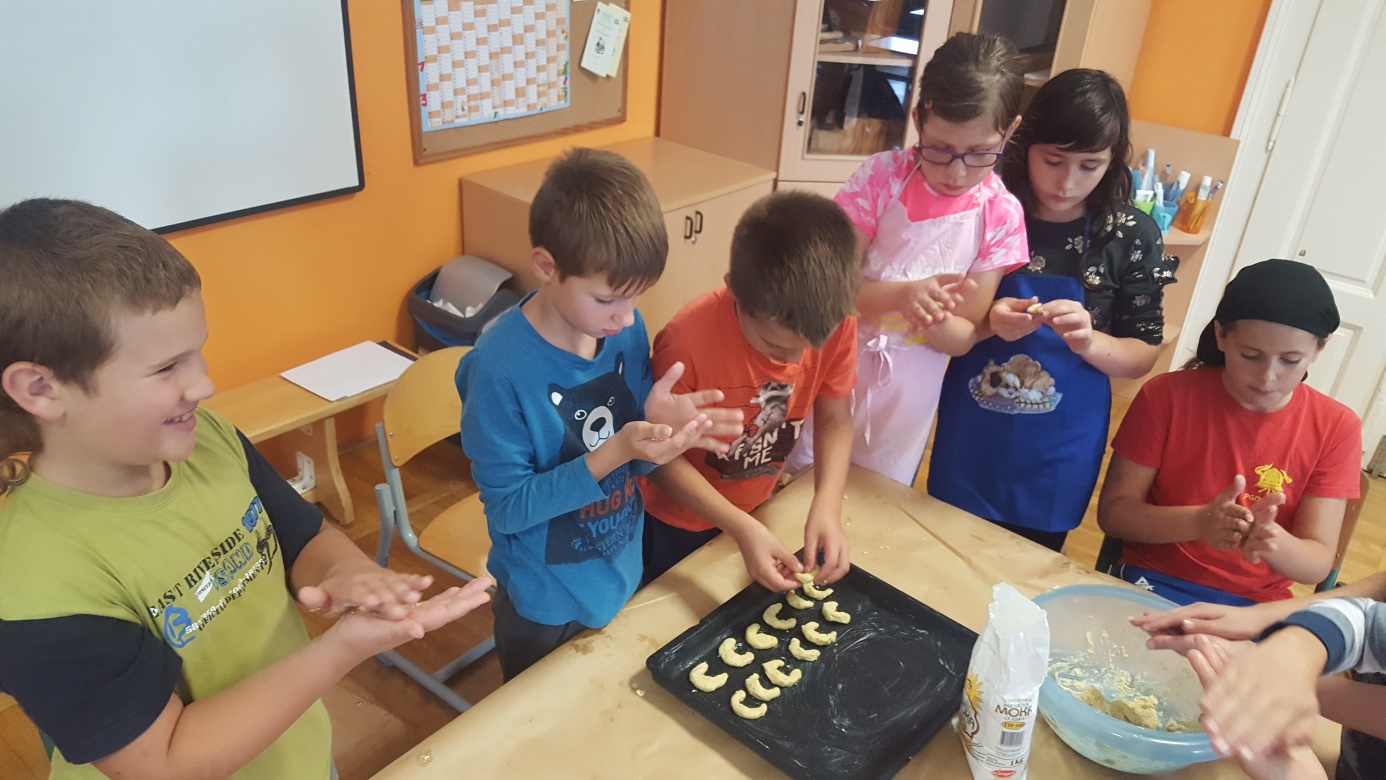 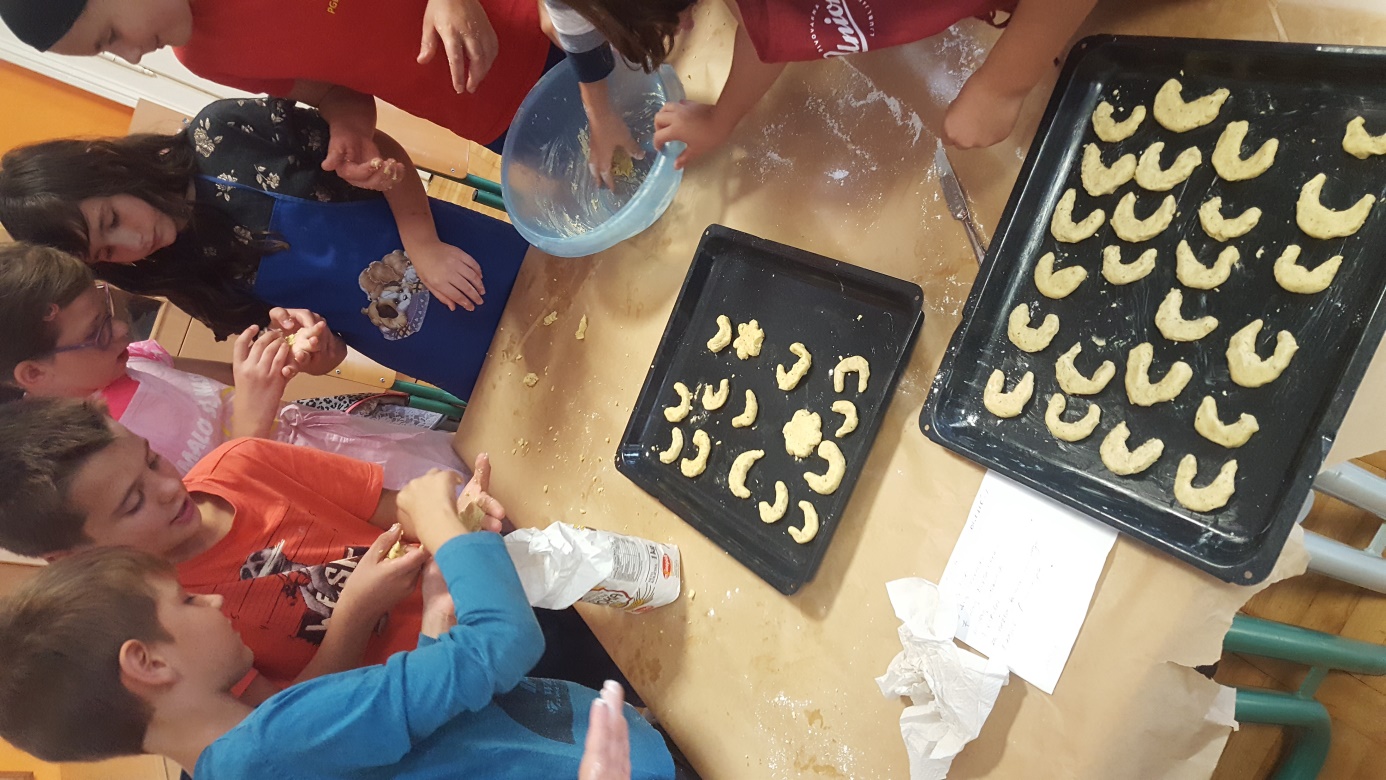 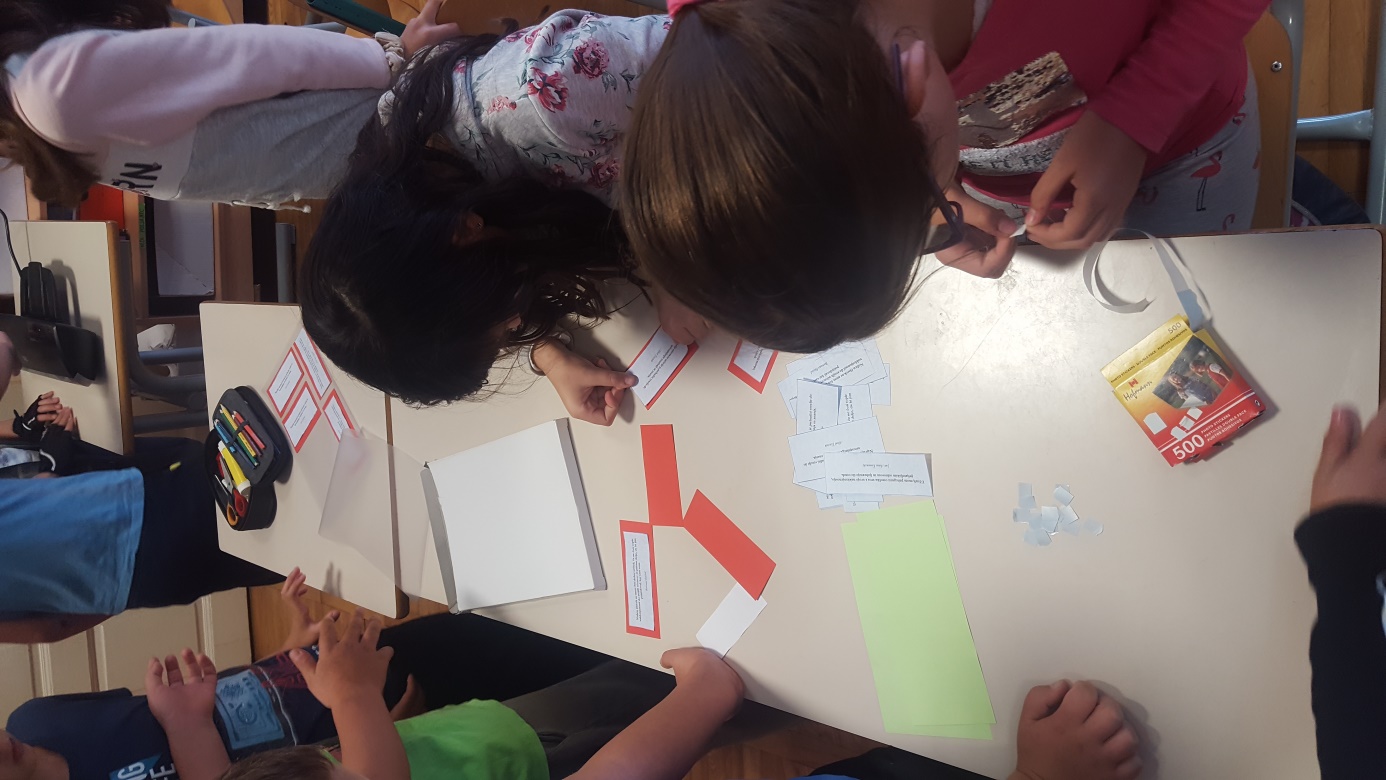 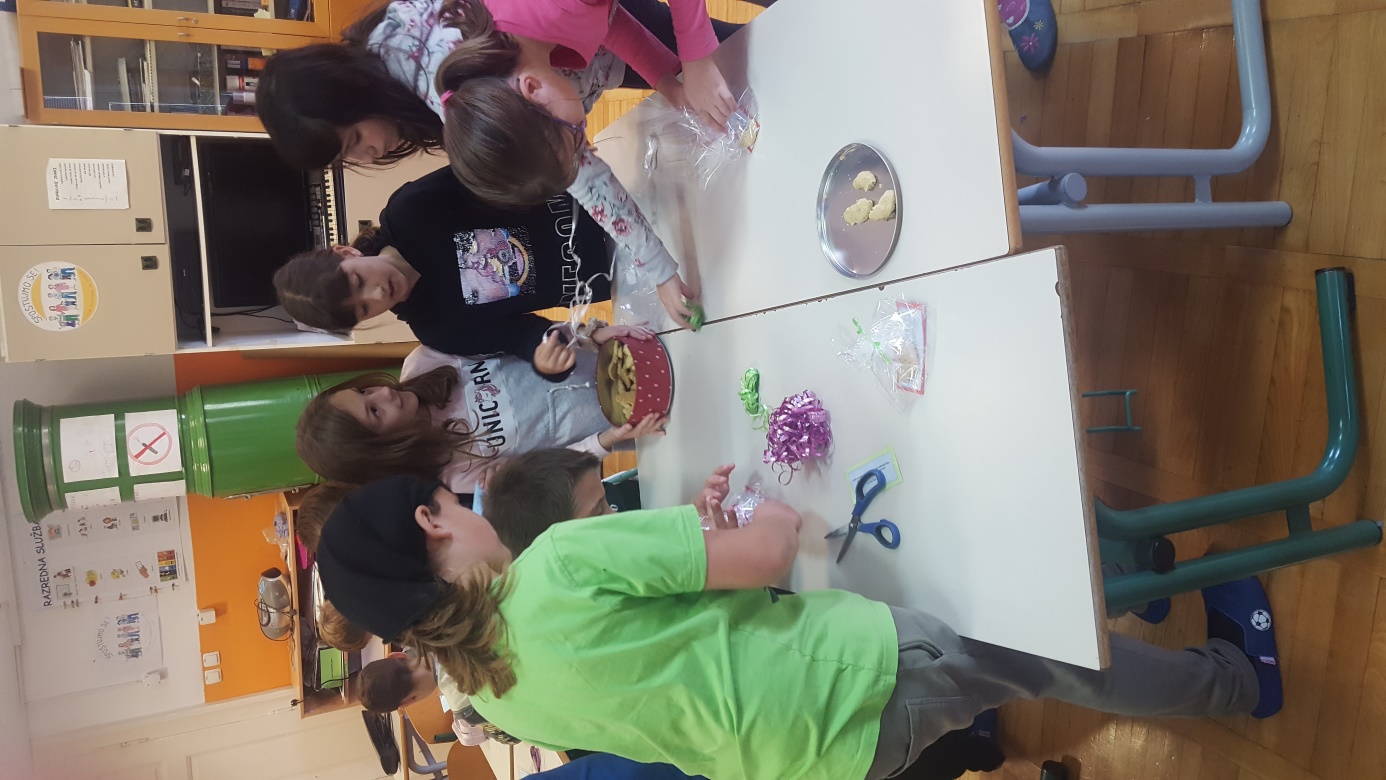 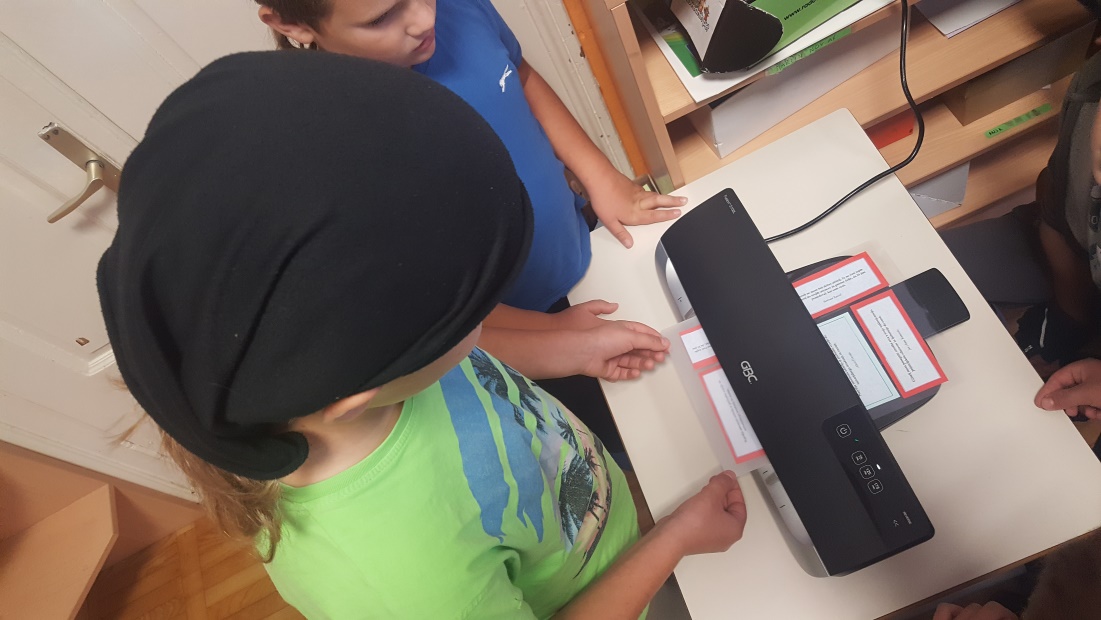 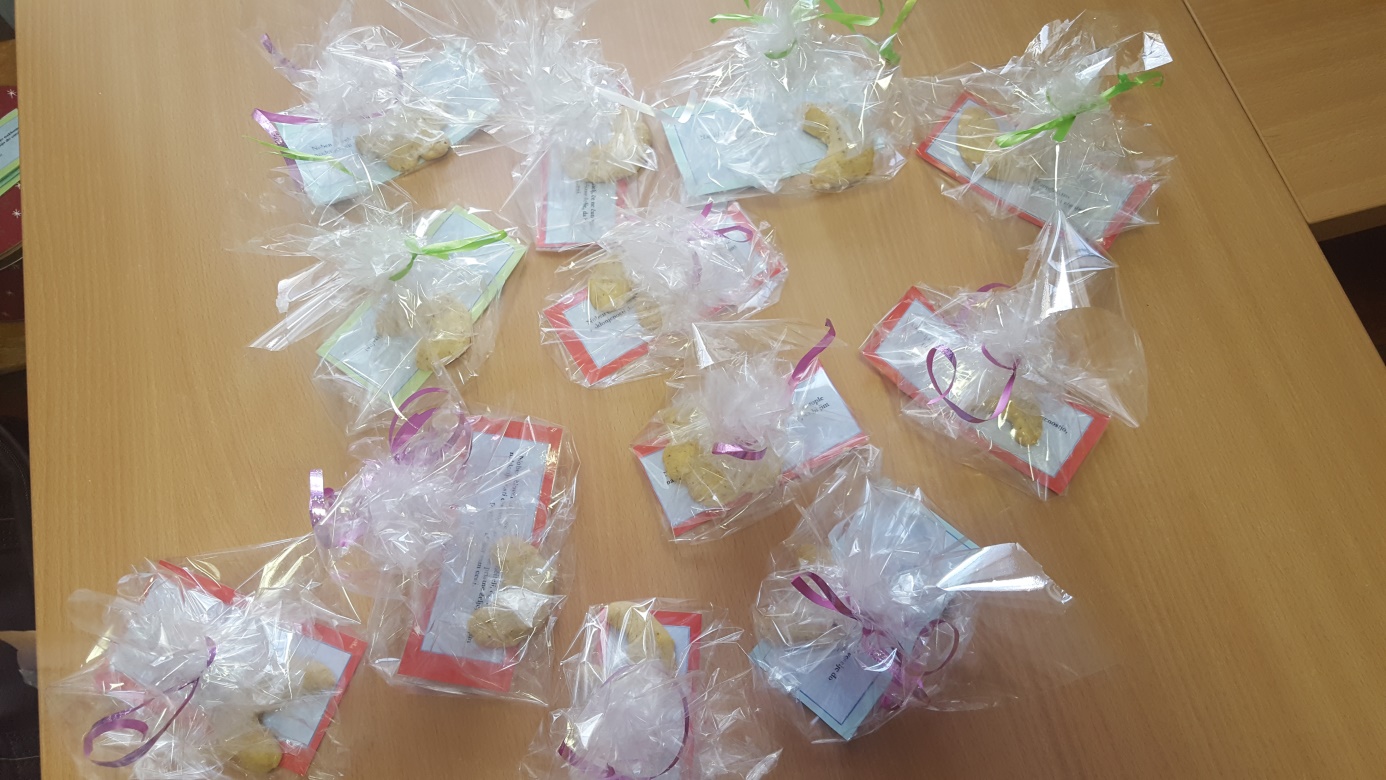 